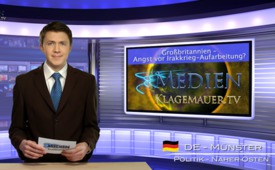 Großbritannien – Angst vor Irakkrieg – [...]Aufarbeitung?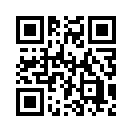 „Die britische Regierung unter dem konservativen Premierminister David Cameron ‚verschiebt’ die Veröffentlichung ihres eigenen ‚offiziellen’ ...„Die britische Regierung unter dem konservativen Premierminister David Cameron‚verschiebt’ die Veröffentlichung ihres eigenen ‚offiziellen’ Untersuchungsberichts zum Irakkrieg bis zum Jahr 2014 oder noch darüber hinaus“, berichtete die Internetseite der britischen Tageszeitung Daily
Mail. „Möglicherweise hängt die weitere Verschiebung teilweise damit zusammen, dass die damalige Regierung Blair vor dem Krieg ein Gutachten aller 27 Rechtsexperten des Auswärtigen Amtes vorliegen hatte, in dem der Krieg gegen den Irak als [völker-] rechtswidrig bezeichnet wurde.“ Demzufolge handelte es sich beim Irakkrieg doch um eine Straftat, die viele Menschen das Leben 
gekostet und bis heute massive, leidvolle Auswirkungen in der Bevölkerung hinterlassen hat (siehe S&G Nr. 6/2012). Eine Aufarbeitung dieser Katastrophe ist daher mindestens genau so nötig, wie die Aufarbeitung der Kriegsverbrechen im ehemaligen Jugoslawien, zu denen der Internationale Strafgerichtshof in Den Haag, über viele Jahre hinweg gründlichst ermittelte.von me.Quellen:http://info.kopp-verlag.de/hintergruende/geostrategie/carl-herman/der-chilcot-untersuchungsbericht-in-england-der-irakkrieg-war-nach-einhelliger-auffassung-von-recht.htmlDas könnte Sie auch interessieren:#Grossbritannien - www.kla.tv/GrossbritannienKla.TV – Die anderen Nachrichten ... frei – unabhängig – unzensiert ...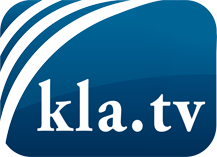 was die Medien nicht verschweigen sollten ...wenig Gehörtes vom Volk, für das Volk ...tägliche News ab 19:45 Uhr auf www.kla.tvDranbleiben lohnt sich!Kostenloses Abonnement mit wöchentlichen News per E-Mail erhalten Sie unter: www.kla.tv/aboSicherheitshinweis:Gegenstimmen werden leider immer weiter zensiert und unterdrückt. Solange wir nicht gemäß den Interessen und Ideologien der Systempresse berichten, müssen wir jederzeit damit rechnen, dass Vorwände gesucht werden, um Kla.TV zu sperren oder zu schaden.Vernetzen Sie sich darum heute noch internetunabhängig!
Klicken Sie hier: www.kla.tv/vernetzungLizenz:    Creative Commons-Lizenz mit Namensnennung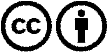 Verbreitung und Wiederaufbereitung ist mit Namensnennung erwünscht! Das Material darf jedoch nicht aus dem Kontext gerissen präsentiert werden. Mit öffentlichen Geldern (GEZ, Serafe, GIS, ...) finanzierte Institutionen ist die Verwendung ohne Rückfrage untersagt. Verstöße können strafrechtlich verfolgt werden.